Step 1:Click the blue box that says File in the top left hand corner of the screen.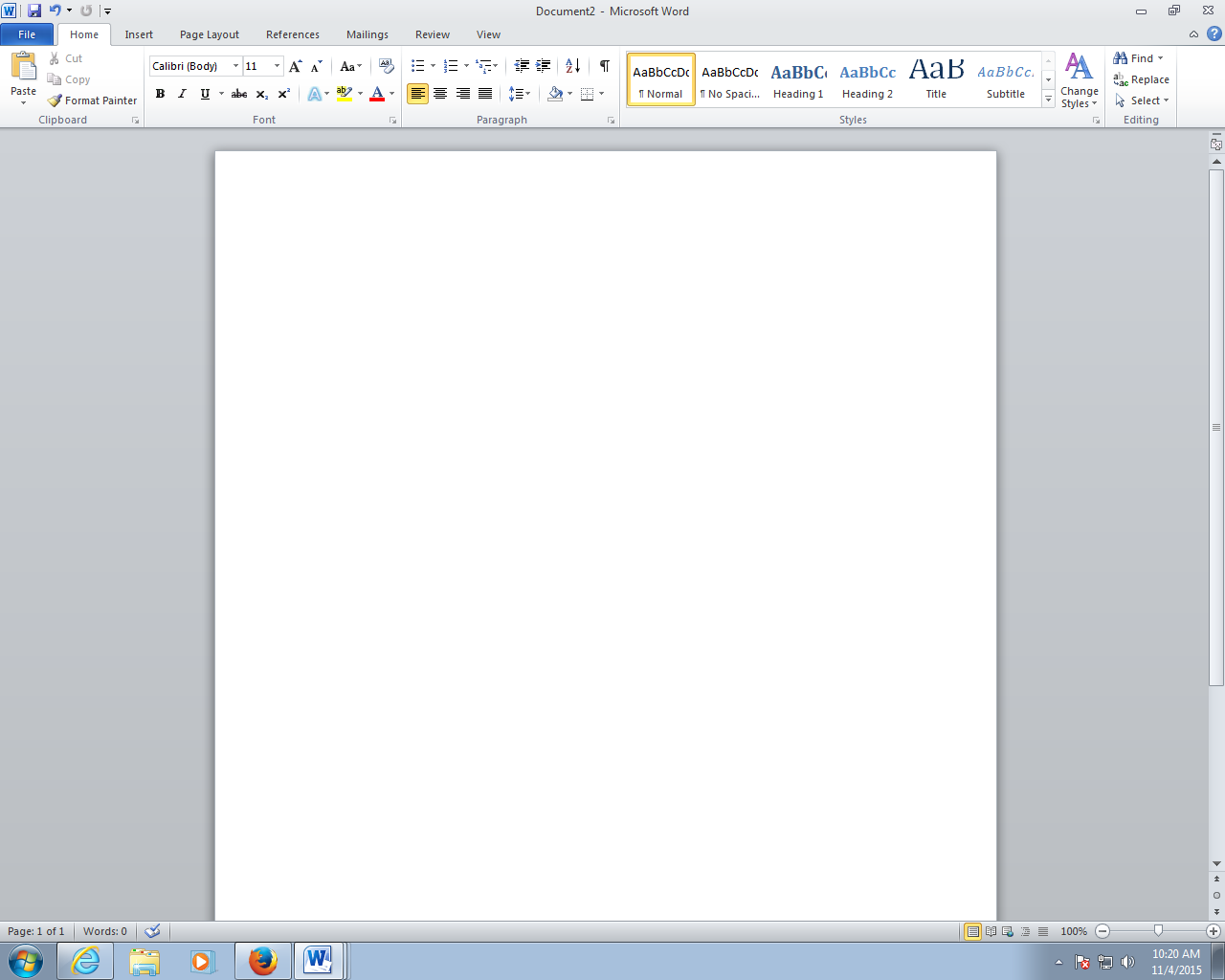 Your Screen should look like this after you have clicked it: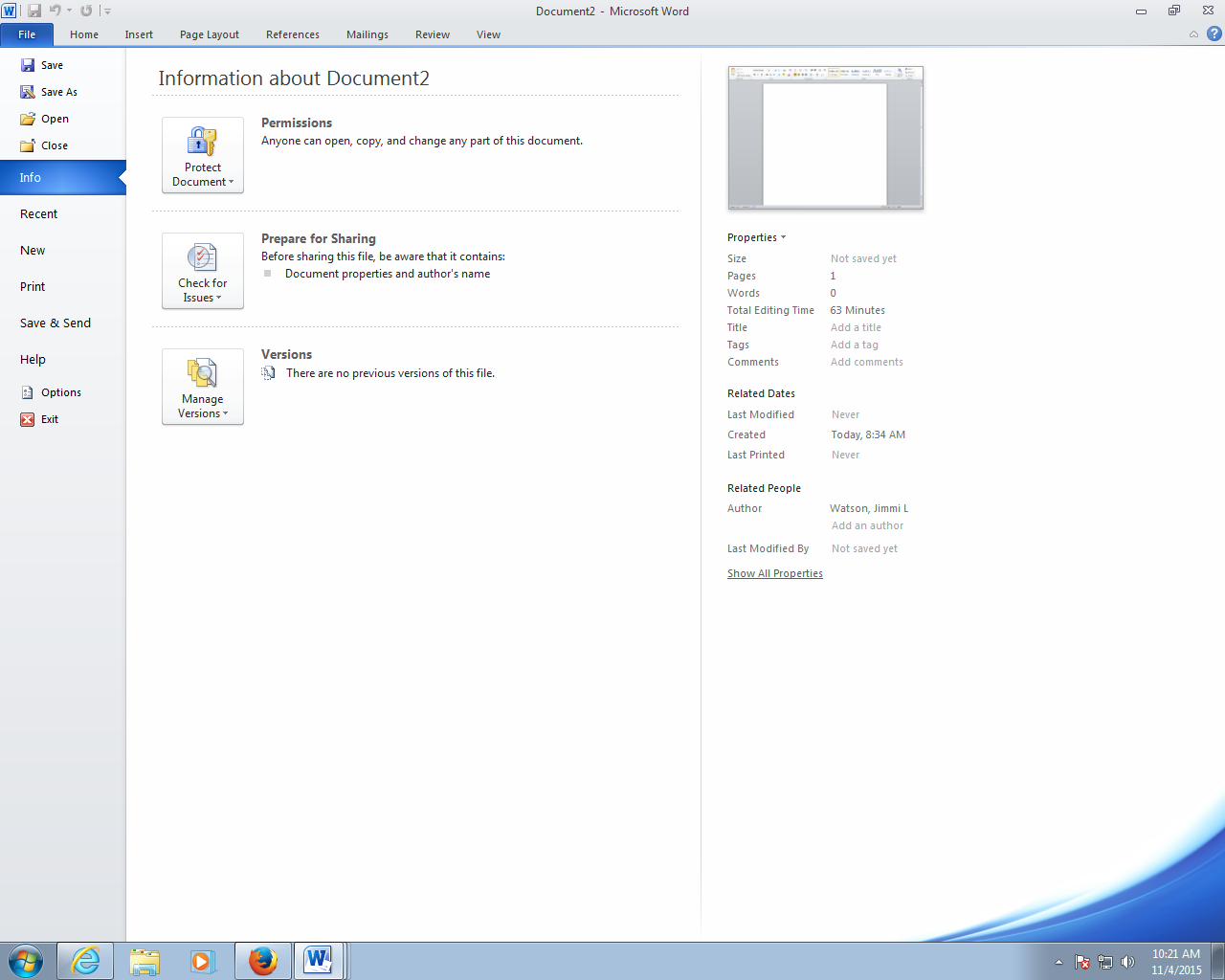 Step 2: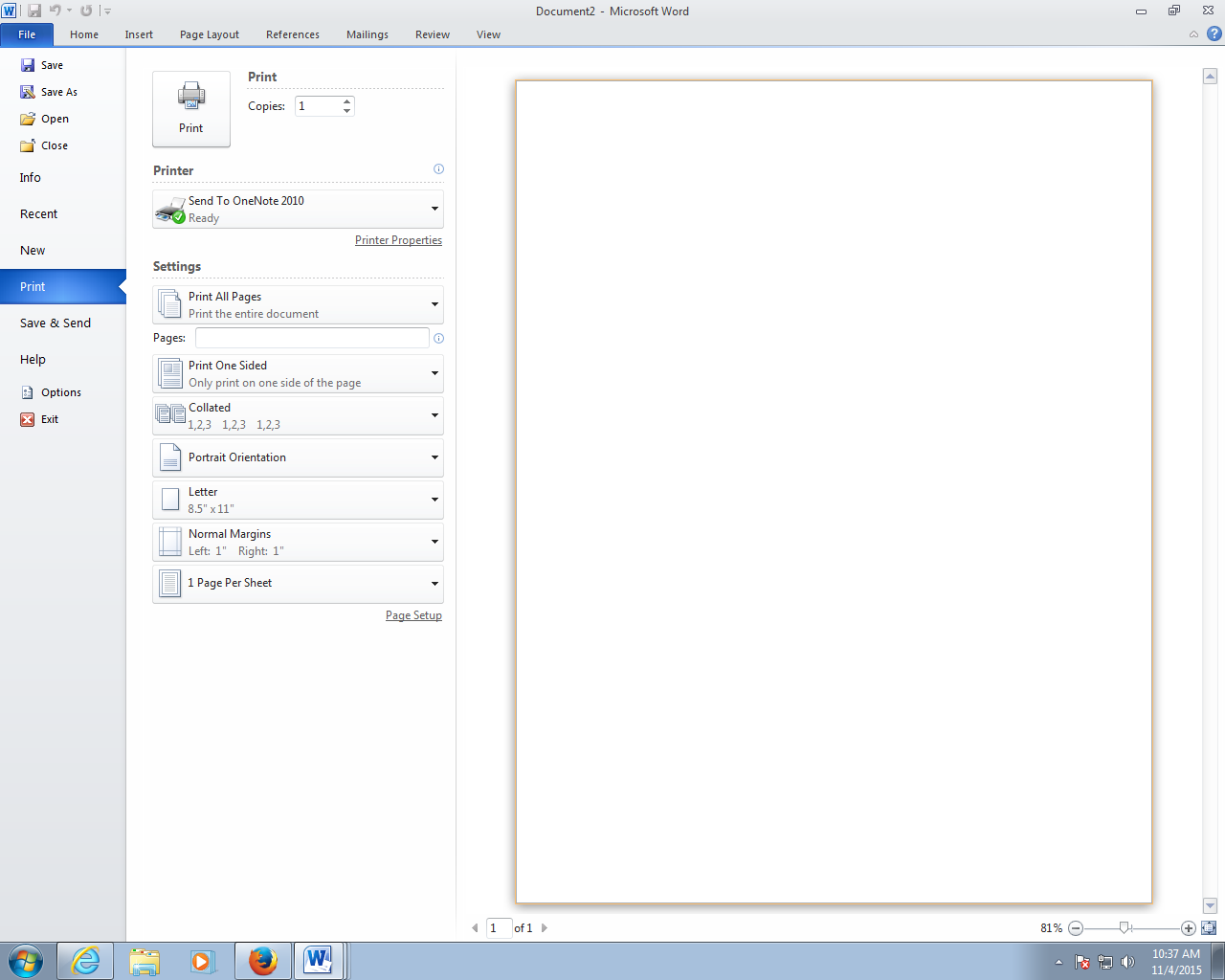 Click Print on the left hand menu.	Your screen will then look like this:                                  Step 3:Under the printer option, select the correct printer for your lab location.Then click Print in the big square: 